Государственное учреждение - Отделение Пенсионного фонда Российской Федерации 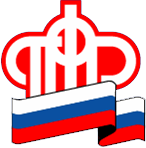 по Калининградской областиО порядке продления выплаты пенсии иностранным гражданам и лицам без гражданстваКалининград,    апреля  2021 г. Государственное учреждение – Отделение Пенсионного фонда Российской Федерации по Калининградской области разъясняет порядок продления выплаты пенсии иностранным гражданам и лицам без гражданства.Вступившим с 15 декабря 2020 года Указом Президента РФ № 791 «О продлении действия временных мер по урегулированию правового положения иностранных граждан и лиц без гражданства в Российской Федерации в связи с угрозой дальнейшего распространения новой коронавирусной инфекции (COVID-19)» внесены изменения в Указ Президента РФ от 18.04.2020 № 274 «О временных мерах по урегулированию правового положения иностранных граждан и лиц без гражданства в Российской Федерации в связи с угрозой дальнейшего распространения новой коронавирусной инфекции (COVID-19)». В частности, согласно внесенным изменениям приостанавливаются на период с 15.03.2020 по 15.06.2021 сроки действия следующих документов, у которых в указанный период истекает срок действия:• виза;• разрешение на временное проживание;• вид на жительство;• миграционная карта с проставленными в ней отметками с истекающими сроками действия и иные документы (подпункт «г» пункта 1 Указа № 274).Вместе с тем, в соответствии с положениями пункта 2 Указа № 791 действие указанного выше подпункта «г» Указа № 274 не распространяется по истечению 90 суток:• с даты вступления в силу Указа № 791 на лиц, имеющих в том числе гражданство иностранного государства либо вид на жительство или иной документ, подтверждающий право на постоянное проживание на территории иностранного государства, в случае если на дату вступления в силу Указа № 791 с таким иностранным государством возобновлено транспортное сообщение;• с даты начала транспортного сообщения с иностранным государством, возобновленного после вступления в силу Указа № 791, на лиц, имеющих гражданство такого иностранного государства либо вид на жительство или иной документ, подтверждающий право на постоянное проживание на территории такого иностранного государства.На момент вступления в силу действия Указа № 791 транспортное сообщение было восстановлено со следующими государствами: Великобритания, Танзания, Турция, Швейцария, Египет, Мальдивы, Объединенные Арабские Эмираты, Куба, Сербия, Япония, Сейшельские Острова, Эфиопия, а также с Киргизской Республикой и республиками Казахстан, Корея и Беларусь.Таким образом, выплата пенсии, установленной в соответствии с российским законодательством, иностранным гражданам, указанных выше государств, у которых срок действия документа, подтверждающего право на постоянное проживание в Российской Федерации (вид на жительство) истекает в период с 15.03.2020 по 15.06.2021, после 01.04.2021 может быть продлена только в соответствии с частью 3 статьи 24 Федерального закона от 28.12.2013 № 400-ФЗ «О страховых пенсиях» при представлении в территориальные органы ПФР заявления о возобновлении выплаты пенсии и документа, подтверждающего право на возобновление выплаты пенсии (срок действия вида на жительства продлен).После 01.06.2021 года предоставление заявления о продлении (возобновлении) выплаты пенсии в территориальный орган ПФР потребуется для иностранных граждан-получателей российской пенсии, прибывших из Армении, Азербайджана, Греции и государства Сингапур.Иностранным гражданам, имеющих вид на жительство в Российской Федерации, прибывших из государств, с которыми по состоянию на 01.04.2021 транспортное сообщение не возобновлено, выплата пенсии продлевается на срок по 30.06.2021 (при наличии в распоряжении территориального органа ПФР дополнительных сведений о проживании гражданина на территории Российской Федерации).Информация о продлении выплаты пенсии иностранным гражданам и лицам без гражданства после 01.07.2021 будет размещена на официальном сайте Отделения после поступления соответствующих разъяснений Пенсионного фонда Российской Федерации. Дополнительные вопросы можно уточнить по единому телефону горячей линии 8 800 600 02 49 (звонок бесплатный).